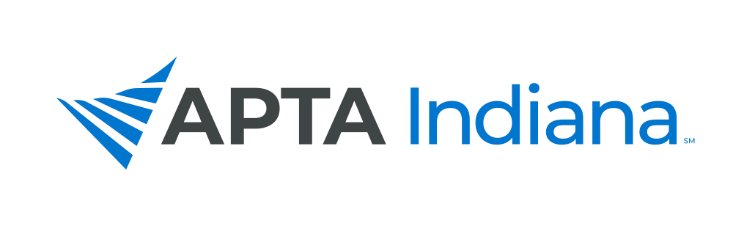 2020 ANNUAL REPORTBoard/Committee/SIG Position: ETHICS  COMMITTEEName: PAUL E YOUNG,  PTINCLUDE ADDITIONAL INFORMATION NOT RELATED TO THE STRATEGIC PLAN HERE1. At the Annual meeting for Oct., 2019, a 'Live' Presentation of the 'Indiana Chapter Ethics Course' was presented by a committee member, Carol Krueger-Brophy.2.In July 2020,the Ethics Comm. responded to a member inquiry regarding rights and responsibilities of an OP clinic owner when encountering 'hate speech' in the clinic waiting area. The Committee identified concerns regarding 'decorum' in the office and potential professional bias towards individual(s) involved, if they were patients to be treated, and the potential usefulness of 'sensitivity training'.3. An inquiry was made by Chapter Leadership regarding any need to change term limits for Ethics Comm. members, now listed as 2 years in the Bylaws, in view of the ongoing long tenure of all three members.APTA INDIANA STRATEGIC PLAN UPDATE FOR TRACKING SHEETAPTA INDIANA STRATEGIC PLAN UPDATE FOR TRACKING SHEETGOAL & STRATEGY #UPDATE